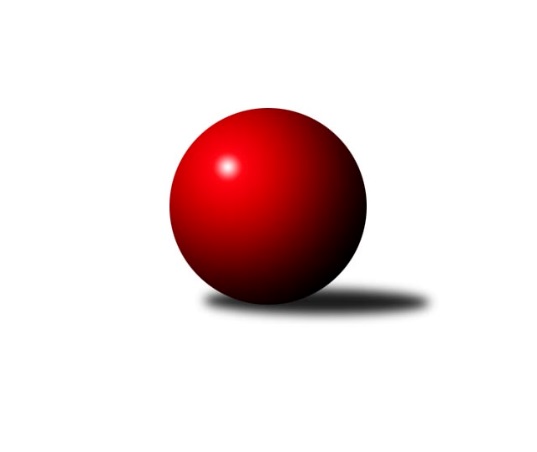 Č.1Ročník 2020/2021	1.10.2020Nejlepšího výkonu v tomto kole: 2510 dosáhlo družstvo: TJ Sokol Nové Hrady BMeziokresní přebor ČB-ČK A 6-ti členné 2020/2021Výsledky 1. kolaSouhrnný přehled výsledků:TJ Spartak Trhové Sviny C	- TJ Sokol Soběnov B	3:5	2278:2303	6.0:6.0	29.9.TJ Sokol Soběnov C	- TJ Spartak Trhové Sviny B	1:7	2295:2411	2.5:9.5	29.9.TJ Nová Ves C	- Vltavan Loučovice B	5:3	2218:2101	7.0:5.0	30.9.Kuželky Borovany C	- Kuželky Borovany B	2.5:5.5	2154:2208	4.5:7.5	30.9.TJ Sokol Nové Hrady D	- TJ Dynamo České Budějovice B	7:1	2360:2255	8.0:4.0	1.10.TJ Sokol Nové Hrady B	- TJ Sokol Nové Hrady C	5:3	2510:2464	6.0:6.0	1.10.Tabulka družstev:	1.	TJ Spartak Trhové Sviny B	1	1	0	0	7.0 : 1.0 	9.5 : 2.5 	 2411	2	2.	TJ Sokol Nové Hrady D	1	1	0	0	7.0 : 1.0 	8.0 : 4.0 	 2360	2	3.	Kuželky Borovany B	1	1	0	0	5.5 : 2.5 	7.5 : 4.5 	 2208	2	4.	TJ Nová Ves C	1	1	0	0	5.0 : 3.0 	7.0 : 5.0 	 2218	2	5.	TJ Sokol Nové Hrady B	1	1	0	0	5.0 : 3.0 	6.0 : 6.0 	 2510	2	6.	TJ Sokol Soběnov B	1	1	0	0	5.0 : 3.0 	6.0 : 6.0 	 2303	2	7.	TJ Sokol Nové Hrady C	1	0	0	1	3.0 : 5.0 	6.0 : 6.0 	 2464	0	8.	TJ Spartak Trhové Sviny C	1	0	0	1	3.0 : 5.0 	6.0 : 6.0 	 2278	0	9.	Vltavan Loučovice B	1	0	0	1	3.0 : 5.0 	5.0 : 7.0 	 2101	0	10.	Kuželky Borovany C	1	0	0	1	2.5 : 5.5 	4.5 : 7.5 	 2154	0	11.	TJ Dynamo České Budějovice B	1	0	0	1	1.0 : 7.0 	4.0 : 8.0 	 2255	0	12.	TJ Sokol Soběnov C	1	0	0	1	1.0 : 7.0 	2.5 : 9.5 	 2295	0Podrobné výsledky kola:	 TJ Spartak Trhové Sviny C	2278	3:5	2303	TJ Sokol Soběnov B	Vlastimil Kříha	 	 184 	 154 		338 	 0:2 	 428 	 	194 	 234		Pavel Čurda	Martin Klíma	 	 157 	 184 		341 	 1:1 	 357 	 	183 	 174		Patrik Fink	Nikola Kroupová	 	 179 	 230 		409 	 1:1 	 392 	 	203 	 189		Josef Ferenčík	Gabriela Kroupová	 	 211 	 200 		411 	 2:0 	 326 	 	147 	 179		Josef Sysel	Bedřich Kroupa	 	 198 	 178 		376 	 0:2 	 431 	 	217 	 214		Josef Šedivý st.	Zuzana Koptová	 	 189 	 214 		403 	 2:0 	 369 	 	183 	 186		Milan Šedivý ml.rozhodčí: Josef SvobodaNejlepší výkon utkání: 431 - Josef Šedivý st.	 TJ Sokol Soběnov C	2295	1:7	2411	TJ Spartak Trhové Sviny B	Olga Čutková	 	 170 	 199 		369 	 1:1 	 390 	 	207 	 183		Bohuslav Švepeš	Lucie Mušková	 	 191 	 216 		407 	 1:1 	 394 	 	206 	 188		Bohuslav Švepeš	Ludmila Čurdová	 	 185 	 191 		376 	 0:2 	 401 	 	196 	 205		Marek Rojdl	Jiřina Krtková	 	 195 	 182 		377 	 0:2 	 411 	 	220 	 191		Tomáš Švepeš	Jitka Grznáriková	 	 182 	 180 		362 	 0:2 	 385 	 	197 	 188		Jiří Švepeš	Jaroslava Kulhanová	 	 196 	 208 		404 	 0.5:1.5 	 430 	 	222 	 208		Luděk Trouprozhodčí: Jaroslava KulhanováNejlepší výkon utkání: 430 - Luděk Troup	 TJ Nová Ves C	2218	5:3	2101	Vltavan Loučovice B	Jan Jackov *1	 	 203 	 171 		374 	 1:1 	 419 	 	202 	 217		František Anderle	Věra Jeseničová	 	 137 	 155 		292 	 0:2 	 344 	 	173 	 171		Vladimír Šereš	Miloš Draxler	 	 189 	 196 		385 	 2:0 	 290 	 	125 	 165		Jakub Musil *2	Roman Bartoš	 	 209 	 170 		379 	 2:0 	 300 	 	144 	 156		Jaroslav Štich	Pavel Vávra	 	 196 	 193 		389 	 0:2 	 410 	 	201 	 209		René Gondek	Josef Fojta	 	 205 	 194 		399 	 2:0 	 338 	 	154 	 184		Pavel Hronrozhodčí: Václava Tesařovástřídání: *1 od 21. hodu Václava Tesařová, *2 od 51. hodu Jiří PňáčekNejlepší výkon utkání: 419 - František Anderle	 Kuželky Borovany C	2154	2.5:5.5	2208	Kuželky Borovany B	Petr Bícha	 	 191 	 148 		339 	 1:1 	 334 	 	144 	 190		František Stodolovský	Vladimíra Bicerová	 	 153 	 161 		314 	 0:2 	 344 	 	161 	 183		Jaroslava Frdlíková	Jan Kouba	 	 224 	 193 		417 	 1.5:0.5 	 392 	 	199 	 193		Milan Míka	Martina Koubová	 	 180 	 169 		349 	 1:1 	 372 	 	177 	 195		Čestmír Siebenbrunner	Miroslav Bicera	 	 195 	 167 		362 	 1:1 	 362 	 	184 	 178		Jiří Janoch	Kateřina Dvořáková	 	 177 	 196 		373 	 0:2 	 404 	 	200 	 204		Jindřich Soukuprozhodčí: Milan MíkaNejlepší výkon utkání: 417 - Jan Kouba	 TJ Sokol Nové Hrady D	2360	7:1	2255	TJ Dynamo České Budějovice B	Miroslav Novák	 	 205 	 199 		404 	 1:1 	 381 	 	176 	 205		Radim Vašek	Jan Koriták	 	 190 	 182 		372 	 2:0 	 348 	 	188 	 160		Stanislava Mlezivová	Lenka Wajdová	 	 218 	 176 		394 	 1:1 	 381 	 	197 	 184		Jiří Květoň	Lukáš Prokeš	 	 216 	 178 		394 	 1:1 	 384 	 	203 	 181		Tomáš Vašek	Blanka Cáplová	 	 189 	 224 		413 	 2:0 	 363 	 	160 	 203		Milena Kümmelová	Stanislava Betuštiaková	 	 210 	 173 		383 	 1:1 	 398 	 	196 	 202		Miroslav Krausrozhodčí: Stanislav SladkýNejlepší výkon utkání: 413 - Blanka Cáplová	 TJ Sokol Nové Hrady B	2510	5:3	2464	TJ Sokol Nové Hrady C	Milena Šebestová	 	 233 	 215 		448 	 2:0 	 381 	 	183 	 198		Antonín Gažák	Ladislav Růžička	 	 218 	 222 		440 	 0:2 	 452 	 	229 	 223		Vojtěch Kříha	Libor Tomášek	 	 216 	 193 		409 	 0:2 	 448 	 	232 	 216		Romana Kříhová	Štěpán Silmbrod	 	 190 	 209 		399 	 0.5:1.5 	 408 	 	190 	 218		Václav Silmbrod	Michal Silmbrod	 	 211 	 195 		406 	 1.5:0.5 	 393 	 	198 	 195		Petr Hamerník	Jan Silmbrod	 	 195 	 213 		408 	 2:0 	 382 	 	186 	 196		Pavel Kříharozhodčí: Stanislav SladkýNejlepší výkon utkání: 452 - Vojtěch KříhaPořadí jednotlivců:	jméno hráče	družstvo	celkem	plné	dorážka	chyby	poměr kuž.	Maximum	1.	Vojtěch Kříha 	TJ Sokol Nové Hrady C	452.00	301.0	151.0	4.0	1/1	(452)	2.	Milena Šebestová 	TJ Sokol Nové Hrady B	448.00	308.0	140.0	7.0	1/1	(448)	3.	Romana Kříhová 	TJ Sokol Nové Hrady C	448.00	310.0	138.0	7.0	1/1	(448)	4.	Ladislav Růžička 	TJ Sokol Nové Hrady B	440.00	301.0	139.0	5.0	1/1	(440)	5.	Josef Šedivý  st.	TJ Sokol Soběnov B	431.00	271.0	160.0	2.0	1/1	(431)	6.	Luděk Troup 	TJ Spartak Trhové Sviny B	430.00	298.0	132.0	5.0	1/1	(430)	7.	Pavel Čurda 	TJ Sokol Soběnov B	428.00	296.0	132.0	7.0	1/1	(428)	8.	František Anderle 	Vltavan Loučovice B	419.00	293.0	126.0	8.0	1/1	(419)	9.	Jan Kouba 	Kuželky Borovany C	417.00	276.0	141.0	6.0	1/1	(417)	10.	Blanka Cáplová 	TJ Sokol Nové Hrady D	413.00	290.0	123.0	8.0	1/1	(413)	11.	Gabriela Kroupová 	TJ Spartak Trhové Sviny C	411.00	285.0	126.0	6.0	1/1	(411)	12.	Tomáš Švepeš 	TJ Spartak Trhové Sviny B	411.00	295.0	116.0	9.0	1/1	(411)	13.	René Gondek 	Vltavan Loučovice B	410.00	279.0	131.0	9.0	1/1	(410)	14.	Libor Tomášek 	TJ Sokol Nové Hrady B	409.00	262.0	147.0	7.0	1/1	(409)	15.	Nikola Kroupová 	TJ Spartak Trhové Sviny C	409.00	290.0	119.0	8.0	1/1	(409)	16.	Jan Silmbrod 	TJ Sokol Nové Hrady B	408.00	285.0	123.0	3.0	1/1	(408)	17.	Václav Silmbrod 	TJ Sokol Nové Hrady C	408.00	291.0	117.0	10.0	1/1	(408)	18.	Lucie Mušková 	TJ Sokol Soběnov C	407.00	272.0	135.0	3.0	1/1	(407)	19.	Michal Silmbrod 	TJ Sokol Nové Hrady B	406.00	289.0	117.0	4.0	1/1	(406)	20.	Miroslav Novák 	TJ Sokol Nové Hrady D	404.00	271.0	133.0	10.0	1/1	(404)	21.	Jindřich Soukup 	Kuželky Borovany B	404.00	281.0	123.0	4.0	1/1	(404)	22.	Jaroslava Kulhanová 	TJ Sokol Soběnov C	404.00	281.0	123.0	9.0	1/1	(404)	23.	Zuzana Koptová 	TJ Spartak Trhové Sviny C	403.00	289.0	114.0	2.0	1/1	(403)	24.	Marek Rojdl 	TJ Spartak Trhové Sviny B	401.00	280.0	121.0	11.0	1/1	(401)	25.	Štěpán Silmbrod 	TJ Sokol Nové Hrady B	399.00	286.0	113.0	5.0	1/1	(399)	26.	Josef Fojta 	TJ Nová Ves C	399.00	288.0	111.0	9.0	1/1	(399)	27.	Miroslav Kraus 	TJ Dynamo České Budějovice B	398.00	274.0	124.0	10.0	1/1	(398)	28.	Lenka Wajdová 	TJ Sokol Nové Hrady D	394.00	270.0	124.0	7.0	1/1	(394)	29.	Lukáš Prokeš 	TJ Sokol Nové Hrady D	394.00	274.0	120.0	9.0	1/1	(394)	30.	Bohuslav Švepeš 	TJ Spartak Trhové Sviny B	394.00	288.0	106.0	10.0	1/1	(394)	31.	Petr Hamerník 	TJ Sokol Nové Hrady C	393.00	267.0	126.0	4.0	1/1	(393)	32.	Josef Ferenčík 	TJ Sokol Soběnov B	392.00	277.0	115.0	4.0	1/1	(392)	33.	Milan Míka 	Kuželky Borovany B	392.00	288.0	104.0	9.0	1/1	(392)	34.	Bohuslav Švepeš 	TJ Spartak Trhové Sviny B	390.00	283.0	107.0	14.0	1/1	(390)	35.	Pavel Vávra 	TJ Nová Ves C	389.00	266.0	123.0	11.0	1/1	(389)	36.	Miloš Draxler 	TJ Nová Ves C	385.00	265.0	120.0	14.0	1/1	(385)	37.	Jiří Švepeš 	TJ Spartak Trhové Sviny B	385.00	269.0	116.0	12.0	1/1	(385)	38.	Tomáš Vašek 	TJ Dynamo České Budějovice B	384.00	267.0	117.0	9.0	1/1	(384)	39.	Stanislava Betuštiaková 	TJ Sokol Nové Hrady D	383.00	268.0	115.0	9.0	1/1	(383)	40.	Pavel Kříha 	TJ Sokol Nové Hrady C	382.00	271.0	111.0	8.0	1/1	(382)	41.	Jiří Květoň 	TJ Dynamo České Budějovice B	381.00	253.0	128.0	8.0	1/1	(381)	42.	Radim Vašek 	TJ Dynamo České Budějovice B	381.00	276.0	105.0	9.0	1/1	(381)	43.	Antonín Gažák 	TJ Sokol Nové Hrady C	381.00	281.0	100.0	12.0	1/1	(381)	44.	Roman Bartoš 	TJ Nová Ves C	379.00	292.0	87.0	14.0	1/1	(379)	45.	Jiřina Krtková 	TJ Sokol Soběnov C	377.00	262.0	115.0	7.0	1/1	(377)	46.	Ludmila Čurdová 	TJ Sokol Soběnov C	376.00	274.0	102.0	8.0	1/1	(376)	47.	Bedřich Kroupa 	TJ Spartak Trhové Sviny C	376.00	293.0	83.0	19.0	1/1	(376)	48.	Kateřina Dvořáková 	Kuželky Borovany C	373.00	256.0	117.0	4.0	1/1	(373)	49.	Jan Koriták 	TJ Sokol Nové Hrady D	372.00	284.0	88.0	16.0	1/1	(372)	50.	Čestmír Siebenbrunner 	Kuželky Borovany B	372.00	285.0	87.0	12.0	1/1	(372)	51.	Milan Šedivý  ml.	TJ Sokol Soběnov B	369.00	261.0	108.0	6.0	1/1	(369)	52.	Olga Čutková 	TJ Sokol Soběnov C	369.00	262.0	107.0	7.0	1/1	(369)	53.	Milena Kümmelová 	TJ Dynamo České Budějovice B	363.00	273.0	90.0	14.0	1/1	(363)	54.	Miroslav Bicera 	Kuželky Borovany C	362.00	255.0	107.0	15.0	1/1	(362)	55.	Jiří Janoch 	Kuželky Borovany B	362.00	256.0	106.0	14.0	1/1	(362)	56.	Jitka Grznáriková 	TJ Sokol Soběnov C	362.00	265.0	97.0	10.0	1/1	(362)	57.	Patrik Fink 	TJ Sokol Soběnov B	357.00	253.0	104.0	13.0	1/1	(357)	58.	Martina Koubová 	Kuželky Borovany C	349.00	237.0	112.0	11.0	1/1	(349)	59.	Stanislava Mlezivová 	TJ Dynamo České Budějovice B	348.00	261.0	87.0	17.0	1/1	(348)	60.	Vladimír Šereš 	Vltavan Loučovice B	344.00	248.0	96.0	12.0	1/1	(344)	61.	Jaroslava Frdlíková 	Kuželky Borovany B	344.00	256.0	88.0	17.0	1/1	(344)	62.	Martin Klíma 	TJ Spartak Trhové Sviny C	341.00	251.0	90.0	15.0	1/1	(341)	63.	Petr Bícha 	Kuželky Borovany C	339.00	222.0	117.0	11.0	1/1	(339)	64.	Vlastimil Kříha 	TJ Spartak Trhové Sviny C	338.00	250.0	88.0	17.0	1/1	(338)	65.	Pavel Hron 	Vltavan Loučovice B	338.00	251.0	87.0	17.0	1/1	(338)	66.	František Stodolovský 	Kuželky Borovany B	334.00	254.0	80.0	17.0	1/1	(334)	67.	Josef Sysel 	TJ Sokol Soběnov B	326.00	233.0	93.0	13.0	1/1	(326)	68.	Vladimíra Bicerová 	Kuželky Borovany C	314.00	233.0	81.0	20.0	1/1	(314)	69.	Jaroslav Štich 	Vltavan Loučovice B	300.00	220.0	80.0	14.0	1/1	(300)	70.	Věra Jeseničová 	TJ Nová Ves C	292.00	219.0	73.0	22.0	1/1	(292)Sportovně technické informace:Starty náhradníků:registrační číslo	jméno a příjmení 	datum startu 	družstvo	číslo startu24827	Jaroslava Frdlíková	30.09.2020	Kuželky Borovany B	1x
Hráči dopsaní na soupisku:registrační číslo	jméno a příjmení 	datum startu 	družstvo	24071	Jan Koriťák	01.10.2020	TJ Sokol Nové Hrady D	24074	Václav Silmbrod	01.10.2020	TJ Sokol Nové Hrady C	23973	Jan Kouba	30.09.2020	Kuželky Borovany C	Program dalšího kola:2. kolo6.10.2020	út	17:00	TJ Spartak Trhové Sviny B - Kuželky Borovany C	7.10.2020	st	17:00	Kuželky Borovany B - TJ Sokol Nové Hrady B	7.10.2020	st	17:00	TJ Nová Ves C - TJ Sokol Nové Hrady D	7.10.2020	st	17:00	TJ Sokol Soběnov B - TJ Sokol Soběnov C	8.10.2020	čt	17:00	TJ Dynamo České Budějovice B - TJ Spartak Trhové Sviny C	9.10.2020	pá	17:00	Vltavan Loučovice B - TJ Sokol Nové Hrady C	Nejlepší šestka kola - absolutněNejlepší šestka kola - absolutněNejlepší šestka kola - absolutněNejlepší šestka kola - absolutněNejlepší šestka kola - dle průměru kuželenNejlepší šestka kola - dle průměru kuželenNejlepší šestka kola - dle průměru kuželenNejlepší šestka kola - dle průměru kuželenNejlepší šestka kola - dle průměru kuželenPočetJménoNázev týmuVýkonPočetJménoNázev týmuPrůměr (%)Výkon1xVojtěch KříhaN.Hrady C4521xFrantišek AnderleLoučovice B114.524191xRomana KříhováN.Hrady C4481xJan KoubaBorovany C113.324171xMilena ŠebestováN.Hrady B4481xVojtěch KříhaN.Hrady C113.134521xLadislav RůžičkaN.Hrady B4401xJosef Šedivý st.Soběnov B112.894311xJosef Šedivý st.Soběnov B4311xRomana KříhováN.Hrady C112.134481xLuděk TroupSp. T.Sviny B4301xMilena ŠebestováN.Hrady B112.13448